ΘΕΜΑ 4α) Να αποδείξετε ότι  για κάθε πραγματικό αριθμό . Πότε ισχύει το ίσον;(Μονάδες 8)β) Στο διπλανό σχήμα έχει σχεδιασθεί η γραφική παράσταση (ε) της συνάρτησης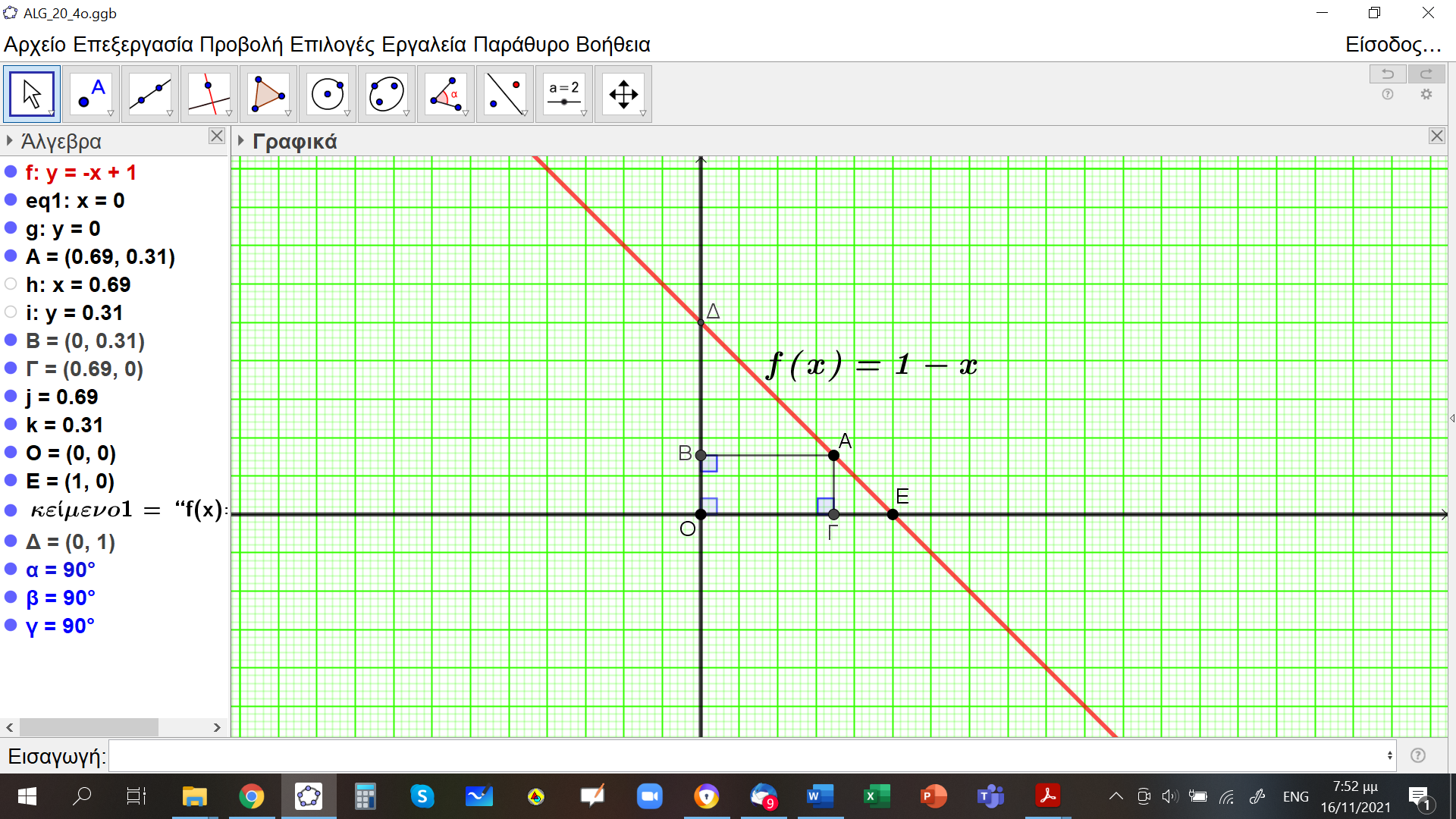 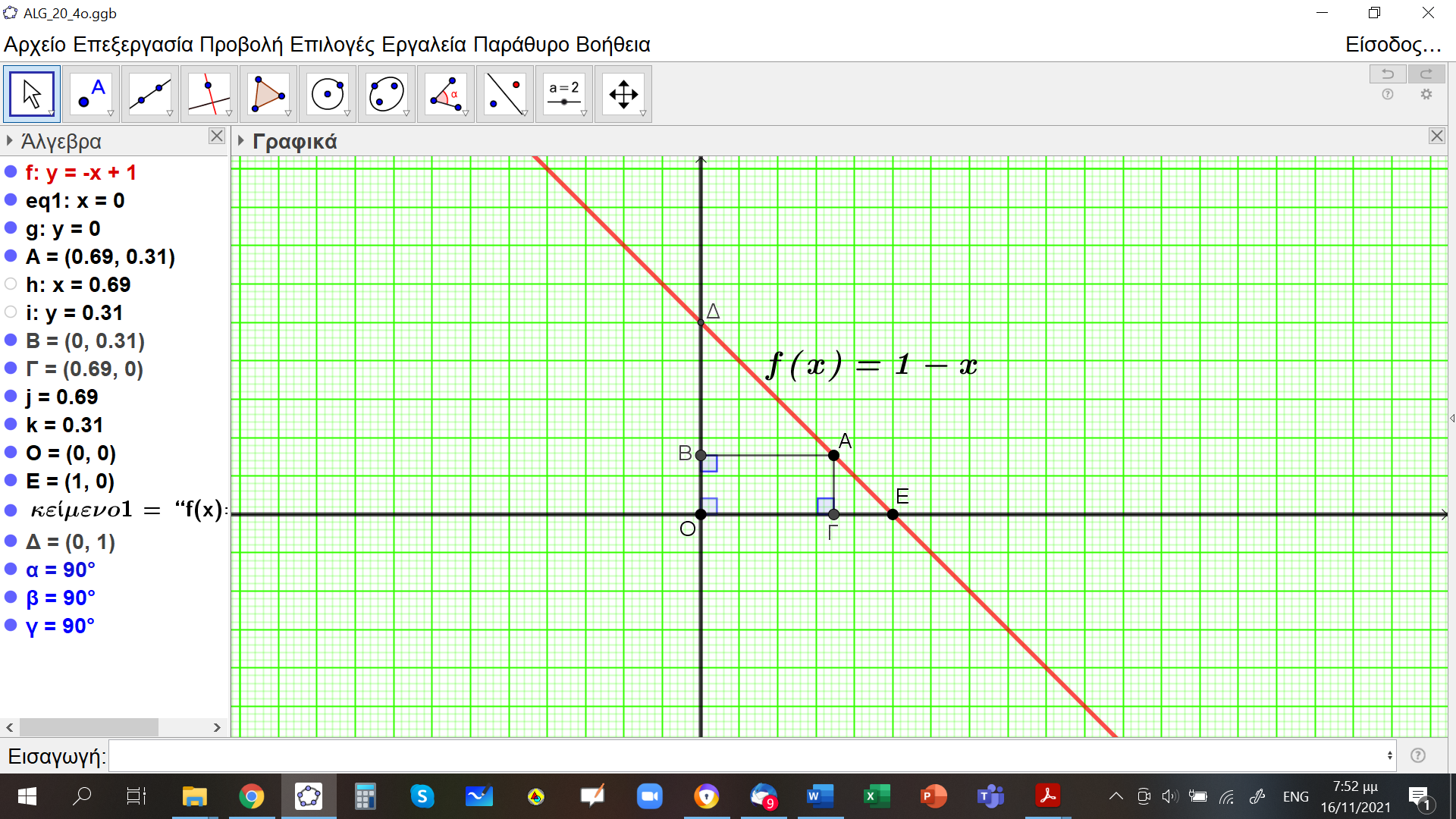  , , η οποία τέμνει τους άξονες  και  στα σημεία Ε και Δ αντίστοιχα. Ένα μεταβλητό σημείο Α, με τετμημένη , κινείται επί της ευθείας (ε) και μεταξύ των σημείων Δ και Ε. Φέρνουμε από το Α καθέτους στους άξονες και έστω Β και Γ τα σημεία τομής με  και  αντίστοιχα. Να βρείτε το εμβαδόν του ορθογωνίου ΑΒΟΓ.(Μονάδες 10)Να αποδείξετε ότι η μεγαλύτερη δυνατή τιμή του εμβαδού του μεταβλητού ορθογωνίου ΑΒΟΓ είναι . Για ποια θέση του σημείου Α επιτυγχάνεται αυτή η τιμή;(Μονάδες 7)